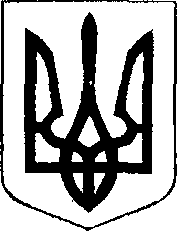                                                У К Р А Ї Н А            Жовківська міська рада  Жовківського району Львівської області	50-а сесія VIІ-го демократичного скликання 				         РІШЕННЯвід   14.05. 2020р.             № 24	м. ЖовкваПро затвердження детального плану території земельної ділянки для будівництва та обслуговуваннягаражу по вул. Львівській, 42  в м.Жовкві.            Розглянувши  детальний план території земельної ділянки для будівництва та обслуговування гаражу по вул. Львівській, 42  в м.Жовкві, керуючись  ст.ст. 12, 39 Земельного Кодексу України, ст.ст.19,24 Закону України «Про регулювання містобудівної діяльності», ст.31 Закону України “Про місцеве самоврядування в Україні”, Жовківська міська радаВ И Р І Ш И Л А:            1. Затвердити  детальний план території земельної ділянки для будівництва та обслуговування гаражу по вул. Львівській, 42  в м.Жовкві.            2. Контроль за виконанням даного рішення покласти на депутатську комісію з питань регулювання земельних відносин архітектури та будівництва.   Міський голова                                                                Петро Вихопень                                                        